 AUTORIZACIÓN MENORES DE 18 AÑOS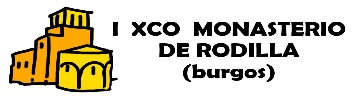 D/Dña: ………………………………………………………………………………. , con DNI nº: …………………. , como padre/madre o tutor de (nombre del menor): ………….……………………………….……………………………   con DNI nº: …………………., nacionalidad: …………………... y domicilio a efectos de notificación en ……………………………………………… Nº …………, C.P.: ……………… municipio de …………………………………, provincia de ……………………………. Y manifestando el total conocimiento de la actividad a desarrollar el día 17 de agosto de 2019, en la prueba deportiva I XCO MONASTERIO DE RODILLA, así como de su reglamento y condiciones de participación, También manifiesto que: * He leído y comprendido el reglamento de la prueba, y voluntariamente lo acepto en su totalidad, a efectos de la participación de mi autorizado* Conozco los riesgos inherentes a la participación de mi autorizado en dicha prueba y que se encuentra en posesión de las habilidades técnicas requeridas por la Organización en el Reglamento de la Prueba.En base a lo anterior, asumo libre y conscientemente la materialización de los eventuales riesgos que pudieran producirse derivados de su participación en la referida prueba * Que mi autorizado no está afectado por ninguna contraindicación médica para la práctica deportiva, y que su estado físico y de salud es el adecuado para su participación en la prueba. Le autorizo a participar en la I XCO Monasterio de Rodilla, a celebrar el próximo 17 de agosto de 2019. Fdo: D.N.I:……………………………………………